City of Truesdale 109 Pinckney Street, Truesdale, MO 63380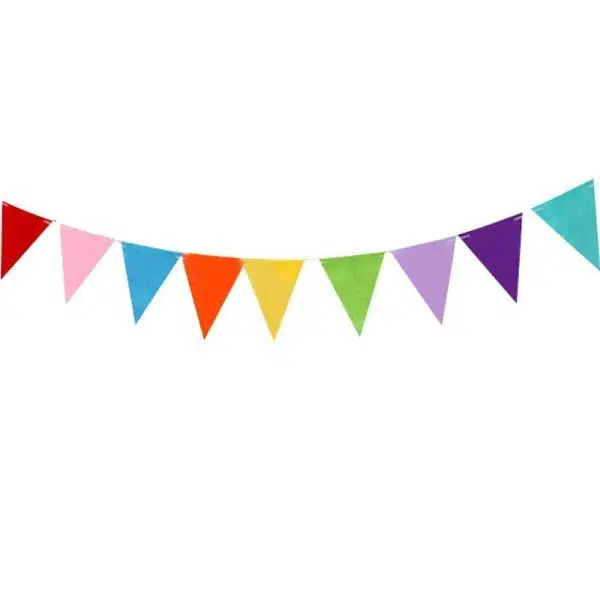 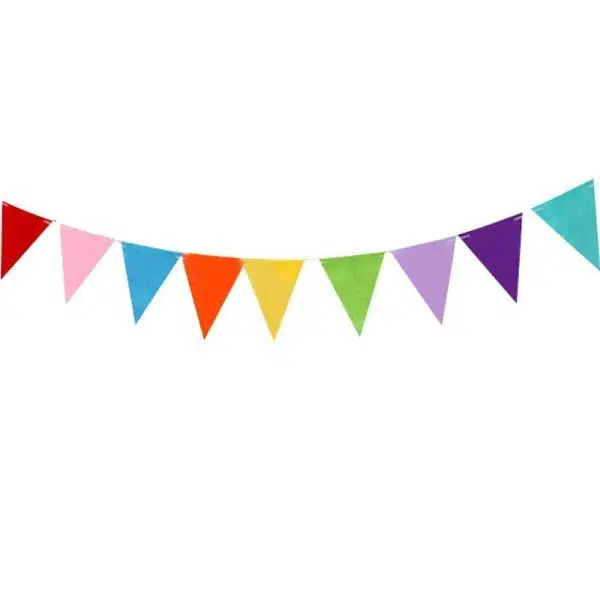 636-456-3166